ANKIETAInformacje ogólneImię ……………………………………………………………, Nazwisko …………………………………………………………Adres nieruchomości (kod, miejscowość, ulica, nr): ………………………………………………………………………………………………………………………………………………Telefon kontaktowy: ……………………………………1) Budynek mieszkalny:2) Prawo do dysponowania nieruchomością:3) Czy na danej nieruchomości prowadzona jest działalność gospodarcza lub rolnicza:3a) Jeżeli w pkt. 3 zaznaczono TAK:Czy prowadzona działalność jest w budynku mieszkalnym:4) Czy na nieruchomości działa inna instalacja fotowoltaiczna:4a) Jeżeli w pkt. 4 zaznaczono TAK proszę podać:5) Planowane posadowienie instalacji fotowoltaicznej:6) W przypadku nieruchomości na których prowadzona jest działalność gospodarcza lub rolnicza, czy zamontowane jest odrębne opomiarowanie wykazujące ilość energii zużytej na potrzeby budynku mieszkalnego oraz prowadzonej działalności? (w przypadku montażu instalacji fotowoltaicznej posiadanie oddzielnego opomiarowania ilości energii zużytej na potrzeby budynku mieszkalnego i prowadzonej działalności, jest warunkiem koniecznym!)7) Aktualnie budynek mieszkalny ma podłączenie do sieci elektroenergetycznej:8) Zużycie energii elektrycznej w roku rozliczeniowym na podstawie rachunków: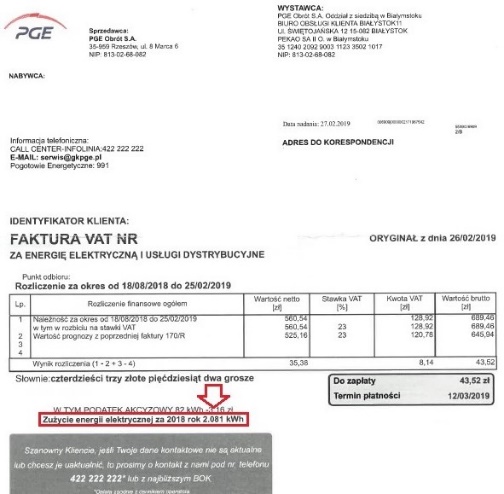 Zużycie energii elektrycznej za 2018 roku ……………… kWhlub proszę podaćstan licznika na początku roku (dd/mm/rok) ……/………/………… - ……………………… kWh;stan licznika z ostatniego odczytu (dd/mm/rok) ……/………/………… - ……………………… kWh.np. stan licznika na początku roku (dd/mm/rok) 01/01/2018 – 14260 kWhnp. stan licznika z ostatniego odczytu (dd/mm/rok) 31/12/2018 – 17760 kWh9) Aktualny sprzedawca energii elektrycznej Podać nazwę sprzedawcy z którym następuje rozlicznie za zużytą energię elektryczna – opłacane są rachunki za energię (np. PGE, Tauron itp.):……………………………………………………………………10) Czy w najbliższym czasie (roku) planowane są jakieś prace, które potencjalnie mogą mieć wpływ na aktualne zapotrzebowanie na energię (zwiększenie/zmniejszenie zużycia)?Jeżeli TAK, proszę w skrócie opisać jakie i określić w przybliżeniu zapotrzebowanie na energię w kWh?………………………………………………………………………………………………………………………………………………………………………………………………………………………………………………………………………………………………11) Aktualny sposób podgrzewania wody w budynku mieszkalnym:12) ilość osób tworzących gospodarstwo domowe korzystających z ciepłej wody użytkowej:………………………………………………………………………………………………………………………………………………Ankietę należy złożyć w Urzędzie Gminy Wyszki ul. Piórkowska 2 17-132 Wyszkitel.: 85/730-58-90fax: 85/730-58-99e-mail: ug_wyszki@post.plW terminie do 17 stycznia 2020 rokuZłożenie Ankiety nie stanowi jednoczesnego przyznania dofinasowania.Zgodnie z założeniami planowanego naboru wniosków w ramach Działania 5.1 Energetyka oparta na odnawialnych źródłach energii – Projekty grantowe – przyznane dofinasowanie (grant) będzie w formie refundacji kosztów poniesionych na montaż instalacji fotowoltaicznej. Powyższe oznacza, że mieszkaniec będzie zobowiązany do potwierdzenia dokonanego przez siebie zakupu, montażu oraz uruchomienia instalacji (faktura, protokół odbioru, potwierdzenie opłaty, itp.).UWAGA!Inwestycja nie może być zakończona przed dniem złożenia wniosku o dofinansowanie do Urzędu Gminy Wyszki.Nabór wniosków o dofinasowanie będzie ogłoszony po podpisaniu umowy o dofinansowanie z Urzędem Marszałkowskim.  Deklaruję swoje uczestnictwo w projekcie Gminy Wyszki polegającym na zakupie i montażu instalacji fotowoltaicznej oraz kolektorów słonecznych pod warunkiem uzyskania przez Gminę dofinansowania z Regionalnego Programu Operacyjnego Województwa Podlaskiego na lata 2014 – 2020.W przypadku uzyskania przez Gminę Wyszki dofinasowania z Regionalnego Programu Operacyjnego Województwa Podlaskiego na lata 2014 – 2020 oraz wyboru projektu deklaruję pokrycie wszystkich kosztów. Refundacja kosztów zakupu i montażu instalacji fotowoltaicznej oraz kolektorów słonecznych nastąpi po złożeniu niezbędnych dokumentów oraz Fv przez wnioskodawcę do  Gminy Wyszki, w wysokości wskazanej w umowie na rachunek wnioskodawcy. Realizacja zadania prowadzona będzie indywidualnie przez każdego  z wnioskodawców na zasadach określonych w regulaminie.Oświadczam, że mam świadomość i zgadzam się na to, iż projekt będzie realizowany przez Gminę Wyszki jedynie pod warunkiem uzyskania dofinansowania w ramach Osi Priorytetowej V Gospodarka niskoemisyjna, Działania 5.1 Energetyka oparta na odnawialnych źródłach energii.Świadomy jestem, że powyższa ankieta ma charakter wyłącznie sondażowy i nie stanowi gwarancji otrzymania dofinansowania.……………………………….………………………………………..(data i czytelny podpis)KLAUZULA INFORMACYJNA O PRZETWARZANIU DANYCH OSOBOWYCHZgodnie z art. 13 ust. 1 i 2 oraz art. 14 ust 1 i 2 Rozporządzenia Parlamentu Europejskiego i Rady (UE) 2016/679 z dnia 27 kwietnia 2016 r. w sprawie ochrony osób fizycznych w związku z przetwarzaniem danych osobowych i w sprawie swobodnego przepływu takich danych oraz uchylenia dyrektywy 95/46/WE (ogólne rozporządzenie o ochronie danych, RODO)Informuję, że:Administratorem Państwa danych osobowych jest Wójt Gminy Wyszki, ul. Piórkowska 2, 17-132 Wyszki, zwany dalej „Administratorem”.
Administrator, zgodnie z art. 37 ust. 1 lit. a) RODO, powołał Inspektora Ochrony Danych – Rafał Andrzejewski, z którym możecie Państwo kontaktować się pod adresem poczty elektronicznej: iod.r.andrzejewski@szkoleniaprawnicze.com.pl
Celem przetwarzania Państwa danych osobowych przez Urząd Gminy Wyszki jest realizacja zadań publicznych o charakterze gminnym, niezastrzeżonych ustawami na rzecz organów administracji rządowej. Oznacza to, że Państwa dane osobowe są przetwarzane w celu realizacji zadań wynikających z przepisów prawa, w szczególności na podstawie ustawy z dnia 8 marca 1990 r. o samorządzie gminnym oraz szeregu ustaw nakładających na Gminę Wyszki obowiązki i zadania, których realizacja wymaga przetwarzania Państwa danych osobowych. W szczególnych sytuacjach, gdy przetwarzanie Państwa danych nie będzie wynikało z przepisów prawa zostaniecie Państwo poproszeni o wyrażenie dobrowolnej zgody na przetwarzanie dotyczących Państwa danych osobowych. Niezależnie od podstawy prawnej przetwarzania dotyczących Państwa danych osobowych Administrator gwarantuje, że Państwa dane są przetwarzane w minimalnym zakresie umożliwiającym realizację ściśle określonego celu.
Państwa dane osobowe, w ściśle określonych sytuacjach, na podstawie przepisów prawa lub podpisanych umów powierzenia do przetwarzania i z zachowaniem wysokich standardów bezpieczeństwa, mogą zostać ujawniane osobom upoważnionym przez Administratora, podmiotom upoważnionym na podstawie przepisów prawa, podmiotom prowadzącym działalność bankową, operatorowi pocztowemu lub kurierowi oraz podmiotom realizującym archiwizację, obsługę informatyczną i teleinformatyczną. Ponadto w zakresie stanowiącym informację publiczną dane będą ujawniane każdemu zainteresowanemu taką informacją lub publikowane w BIP Urzędu.
Państwa dane osobowe będą przechowywane przez okres niezbędny do realizacji celu dla jakiego zostały zebrane. Kryteria ustalenia tego okresu wynikają głownie z przepisów prawa dotyczących archiwizacji, przepisów merytorycznych lub Kodeksu postępowania administracyjnego.
Przysługuje Państwu, w zależności od charakteru przetwarzania, prawo dostępu do treści swoich danych osobowych oraz prawo żądania ich sprostowania, usunięcia lub ograniczenia przetwarzania, prawo do sprzeciwu, prawo do przenoszenia danych, a także prawo wniesienia skargi do organu nadzorczego – Prezesa Urzędu Ochrony Danych Osobowych. Dodatkowo w przypadku, gdy podstawą przetwarzania Państwa danych osobowych jest Państwa dobrowolna zgoda, przysługuje Państwu prawo do cofnięcia wyrażonej zgody w dowolnym momencie.
Podanie przez Państwa danych osobowych, w zależności od ściśle określonego celu przetwarzania, może być wymogiem ustawowym lub umownym lub warunkiem zawarcia umowy.
Państwa dane osobowe nie będą wykorzystywane do zautomatyzowanego podejmowania decyzji ani profilowania, o którym mowa w art. 22 RODO.Szczegółowe informacje dotyczące: podstaw prawnych i celu przetwarzania Państwa danych osobowych, odbiorcach danych, okresu ich przechowywania, przysługujących Państwu praw, ewentualnym obowiązku lub dobrowolności ich podania oraz potencjalnych konsekwencjach niepodania danych, będziecie Państwo informowani przez komórkę merytoryczną Urzędu Gminy Wyszki.Wyrażam zgodę na przetwarzanie danych osobowych znajdujących się w przedmiotowej ankiecie oraz oświadczam, że zapoznałem/ am się z treścią powyższej klauzuli informacyjnej i znane mi są przysługujące prawa przy przetwarzaniu podanych danych osobowych.……………………………….………………………………………..(data i czytelny podpis)TAK NIE Własność:Współwłasność:Dzierżawa:Inne: ………………………TAK NIE TAK NIE TAK NIE Instalacja fotowoltaiczna: Moc …………Lokalizacja:  dach budynku inny budynek grunt na dachu budynku mieszkalnego na inny budynku na gruncie Inne: ………………………………………………… TAK NIE NIE DOTYCZY jednofazowe trójfazowe (Siła)TAK NIE  kocioł węglowy/na drewno kocioł olejowy / terma olejowa kocioł gazowy / terma gazowa elektryczny pojemnościowy ogrzewacz wody kocioł na pellet lub inną biomasę niedrzewną  przepływowy ogrzewacz gazowy przepływowy ogrzewacz elektryczny piec elektryczny/terma elektryczna inne - jakie ……………………